Crumble aux légumes Temps1h30	Personnes47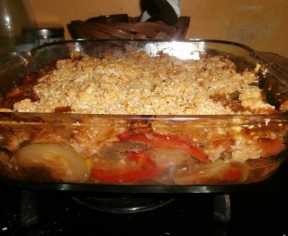 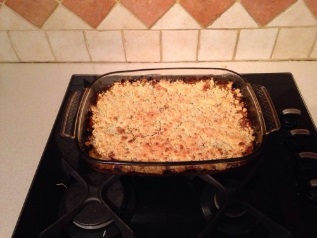 Ingrédients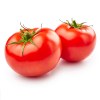 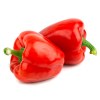 1 kg de tomate 						1 poivron rouge et 1 poivron vert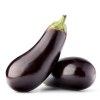 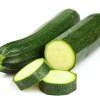 1 Aubergine 							3 courgettes bien fermes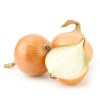 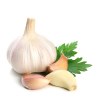 1 oignon							1 gousse d'ail				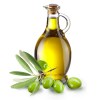 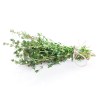 3 cuillères à soupe d' huile d'olive				Thym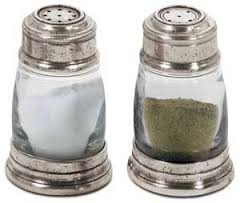 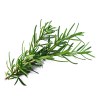 Sel	Poivre							RomarinPOUR LES MIETTES 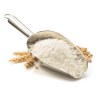 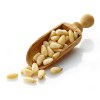 150g de farine							40 g de pignons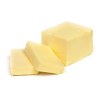 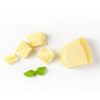 100g de Beurre						60 g de parmesan	USTENSILES 1 cocotte	 1 saladier	 1 four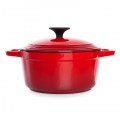 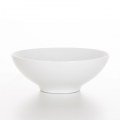 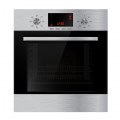 PréparationCuisson : 30 minPréchauffer le four Thermostat 6 ou 180°Eplucher et couper l’oignon et l’AilCouper l’Aubergine, les poivrons, les courgettes et les tomatesFaire chauffer l’huile dans une poêle Y ajouter - L’oignon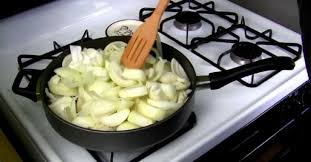 - l’ail- L’aubergine - Les poivronsLaisser cuire 20 minutesAjouter dans la poêle - les courgettes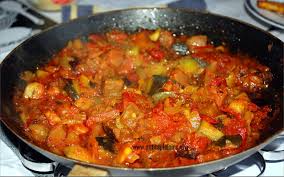 - Les tomates- Du thym- Du Romarin- Sel, PoivreLaisser MijoterPréparer les miettesMélanger du bout des doigts la farine, le beurre coupé, le parmesan 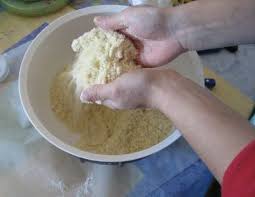 Ajouter les pignons de pinMélangerVerser les légumes dans un platRépartir les miettes dessus    Laisser cuire au four 30 minutesBas du formulaire